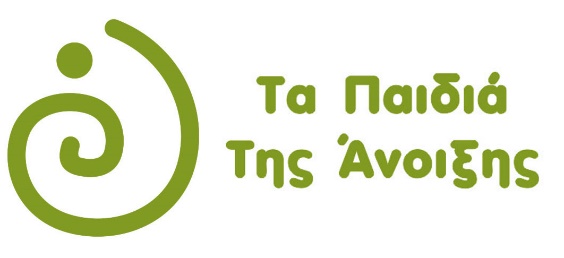 ΑΙΤΗΣΗ  ΠΡΟΣΛΗΨΗΣ                          ΠΡΟΣ ΤΟΝ  ΦΙΛΑΝΘΡΩΠΙΚΟ ΜΗ ΚΕΡΔΟΣΚΟΠΙΚΟ ΣΥΛΛΟΓΟ ΓΟΝΕΩΝ ΚΑΙ ΚΗΔΕΜΟΝΩΝ ΑΜΕΑ Ν.ΗΜΑΘΙΑΣ ΕΠΩΝΥΜΟ:………………………………… ΟΝΟΜΑ:…………………………………….ΟΝΟΜΑ ΠΑΤΡΟΣ:……………............ΔΙΕΥΘΥΝΣΗ:…………………................ …………………………………………………… ΤΗΛΕΦΩΝΟ:…………………...............ΚΙΝ. ΤΗΛΕΦ.:………………………………. FAX:………………………………….............E-MAIL:………………………………………..Αλεξάνδρεια, …../…../…..Σας παρακαλώ να δεχθείτε τα δικαιολογητικά που υποβάλλω για πρόσληψη στη θέση του/της …………………. …………………………………………………….…………….. ……………………………………………………….…………..  ……………………………………………………………….….. Δηλώνω, ότι έχω λάβει γνώση της περιγραφής ρόλου της θέσης (Job Description) για την οποία αιτούμαι, την οποία αποδέχομαι ανεπιφύλακτα.Ευχαριστώ.